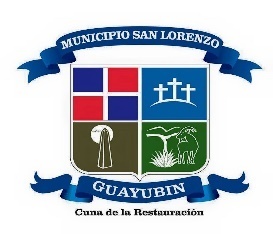 Calle  María Dolores Reynoso No. 25. Tel.  809-572-0244, Fax 809- 572-0244CORREO ELECTRONICO: ayuntamientoguayubin@hotmail.esINFORME DE RENDICION DE CUENTASDesde el 24 de abril del 2020 hasta el 24 de abril del 2021El Ayuntamiento Municipal de GuayubinRecibió en el periodo desde el 24 del mes de abril del año 2020 hasta el 24 del mes de abril del año 2021, ha recibido la suma de RD$ 35,230,062.54, según detalle :PROPIOS………………………………………………RD$ 1,985,023.44Este total corresponde a los recursos cobrados por este ayuntamiento, de los Impuestos y arbitrios Municipales.DONACIONES…………………………………………. RD$  200,000.00  Este total fue donado por la Liga Municipal, como aporte a la construcción del local de los Bomberos de este Municipio de Guayubin.PRESTAMOS…………………………………………RD$5,000,000.00Este este total corresponde a ingresos recibidos por un préstamo otorgadoPor la COOPERATIVA APONEMER, para la compra de  dos Camiones, para ser pagado en 46 Cuotas iguales y consecutivas, de las cuales se han pagado 8 cuotas de 46.CAPITAL. …………………………………………….RD$ 11,283,400.50Este total corresponde al Ingresos recibido según la ley No. 176-07, del Distrito Nacional y los Municipios, para ser usados en la cuenta de Inversiones, ósea que dichos fondos estarán destinados para las construcciones de las obras ejecutadas por el Ayuntamiento Municipal de Guayubin.12CORRIENTE…………………………………………RD$  16,761,638.60Estos recursos serán usados para ser distribuidos en las Cuentas de Servicios Municipal, Programa Educativo Género, Salud y  Gastos de Personal.OBRAS EJECUTADAS.1- Construcción de una nave para taller, parqueo, depósito para combustible. Es preciso mencionar que construimos una nave adicional, con el mismo presupuesto aprobado………………….RD$  2,496,277.612-Construccion de 643.00 metros de aceras y contenes, en la calle Aurora Tavares, lateral derecho, del Municipio de Guayubin, por un monto de                       RD$ 1,536,296.85.3-Demolicion y construcción de aceras, en la calle  16 de agosto, frente al Liceo José Antaine del municipio de Guayubin, por un monto de RD$ 205,216.224-Construccion de losas Vehicular-(Puente), bario detrás del hospital, con un monto de RD$47,786.155-Construcción pisos y terminación de pared en el almacén del Ayuntamiento, por un monto de RD$ 125,476.776-Terminacion Baño, gradas y reparación de la puerta principal del play de  softball, de  la sección del  pósito, valorada en un monto de RD$ 466,159.96.7-Construccion de 1,460 metros de aceras, lado Sur(Cerro de la Virgen hasta la entrada de la Antona en la sección del pósito, valorado en RD$......................................................................                RD$ 1,898,517.00.8 – ReparaciónIglesia, Martin García, Reconstrucción de aceras, pinturas y verja, de la misma Iglesia de Mar.tin García, por un monto de RD 540,105.009- Construcción de la Glorieta, del Parque, de la sección de Ranchadero. Por un monto de RD$ 587,744.00.310-Edificio  Cuerpo de Bomberos, del municipio de Guayubin, Valorado en un monto de RD$ 10,131,322.17, según presupuesto aprobado, del cual se han desembolsado la suma de RD$ 800,000.00MAQUINARIA Y EQUIPOS DE TRANSPORTE.(2) (Dos ) Camiones Compactadores, internacional y Caterpillar, Valorado en RD$ 5,763,000.00, de los cuales se han pagados la suma de RD$ 2,214,408.00(1)(Una) Camioneta Toyota Hilux año 2020, valora en RD$ 3,094,000.00, de los cuales de se han pagados la suma de RD$ 1,370,336.93.(1)(Un) Moto Carreta, marca Keeway, color azul, valorado en RD$ 139,999.80.EQUIPOS DE OFICINASe Adquirieron en esta administración los equipos de oficina detallados a continuación. Escritorio Ejecutivo, para TESORERIA, Escritorio para la secretaria de la sala Capitular, (3) Calculadora marca Sharp, Una impresora, todos valorados en RD$ 98,346.00.SISTEMA DE CAMARA DE VIGILANCIA(7)(Siete) Cámara de Vigilancia 5MP de 20 Metros EPCOM y dos CámarasBullet 1080 P, valorado en RD$ 78,082.50SISTEMA DE CAMARA DE VIGILANCIA AL PARQUEMUNICIPAL, este sistema de Cámara está valorado en RD$ 67,619.99TRABAJOS REALIZADOS EN EL VERTEDERO DE GUAYUBIN.Este fue realizado por el señor Turis Fernández, Juan Núñez, por un Monto de RD$251,340.00SEÑALIZACION DE LA ZONA COSTERAEste trabajo fue realizado por el Señor. JUAN ARGELIS POLANCO, valorado en un costo de RD$ 110,000.00ORGANIZACIÓN DEL ARCHIVO, valorado en un costo de RD$ 51,154.15, estos valores fueron usados para la compra de anaquel para la organización de los archivos.4REPARACION Y MANTENIMIENTO DE CAMIONES, PARA RECOLECCION DE DESECHOS SOLIDOS DE ESTE AYUNTAMIENTO.Esto esta representados por los valores gastos en los diferentes camiones y vehículos de este Ayuntamiento, valorados en RD$403,855.00REPARACION DE MUEBLES Y EQUIPOS DE OFICINA.Este renglón está representado por la reparación de una Impresora y reparación de (3) Sillones Ejecutivo………..RD$ 20,270.00AYUDAS A PERSONAS DE ESCASO RECURSOS.Ayudas Ocasionales) ordenes al colmado veras… RD$114,507.00Ayudas programadas, asignada mensual………    RD$177,600.00 Total de Ayudas…………………………………….RD$292,107.00DONACION DE ATAUDES.Esta cuenta corresponde a la donación de ataúdes a personas de bajo recursos, por un monto……………………………..RD$101,240.34CUENTAS POR PAGAR.Estas cuentas están constituidas por las diferentes empresas proveedoras.COLMADO VERAS ……………………RD$ 150,824.00TCS ( ……………  ………………………RD$     1,567,776.00COOPERATIVA PROMER                   RD$     1,669,811.00OCHOA HERMANOS, CxA                   RD$        570,336.00FERRETERIA PICHARDO                    RD$        89,074.00Total a pagar                                             RD$     4,047,821.00Con relación a la TCS, se realizó un acuerdo de pago, por un periodo De (11) meses.OTRAS ACTIVIDADES REALIZADAS EN LA GESTION DEL ING. RAMON FRANCISCO TORIBIO.Entrega de Uniforme al Cuerpo de Bomberos del Municipio de Guayubin.Limpieza de Drenaje en la sección de Villa Sinda.Pintura reductores ( Policía Costado), en el Municipio de GuayubinAlumbrados de las ComunidadesOperativo Desinfección en los tiempo de pandemia (Covid 19)5Mantenimiento de Camino sin asfaltoOperativo de Desinfección en la sección del PósitoMantenimiento Cementerio de MangaMantenimiento del Vertedero. BALANCE BANCO RESERVAS.El Ayuntamiento Municipal de Guayubin, al 24 de abril del año 2021, cuenta con un balance disponible de…..RD$ 2,145,877.00Muchas GraciasIng. Ramón Francisco ToribioAlcalde Municipal